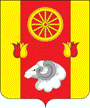 АдминистрацияПодгорненского сельского поселенияПОСТАНОВЛЕНИЕ	 В соответствии  с пунктом 4 статьи 448 Гражданского кодекса Российской Федерации, Федеральным законом  от 21.12.2001 года № 178-ФЗ «О приватизации государственного и муниципального имущества», Постановление Правительства РФ от 27.08.2012г. N860"Об организации и проведении продажи государственного или муниципального имущества в электронной форме»ПОСТАНОВЛЯЮ:             1.Отменить электронный аукцион по продаже муниципального движимого имущества, принадлежащего на праве собственности Администрации Подгорненского сельского поселения:Лот 1–легковой  автомобиль, LADA SAMAPA BAЗ 211440 2008 года выпуска, XTA21144094744824, модель, № двигателя, 11183, 5070186, цвет- светло-серебристый, государственный регистрационный знак У472ЕА/161, назначенный на 14.04.2021 года в 10-00 часов .2.Опубликовать информационное сообщение об отмене аукциона по продаже муниципального движимого имущества на сайте Администрации Подгорненского сельского поселения, официальном сайте Российской Федерации  торгов www.torgi.gov.ru в сети «Интернет» для размещения информации о проведении торгов .3.Контроль исполнения настоящего постановления оставляю за собой.И.о.Главы Администрации Подгорненскогосельского поселения                                                                               И.В. Олейникова Приложение к постановлению администрации Подгорненского сельского поселения                                                                                                                  от 12.03.2021№ 41Информационное сообщение об отмене электронного аукциона по продаже муниципального имущества по лоту № 1 В соответствии с п.3 ст.448 Гражданского кодекса Российской Федерации , Федеральным законом  от 21.12.2001 года № 178-ФЗ «О приватизации государственного и муниципального имущества», Положением об организации продажи государственного или муниципального имущества на аукционе,Постановление Правительства РФ от 27.08.2012г. N860"Об организации и проведении продажи государственного или муниципального имущества в электронной форме»Администрация Подгорненского сельского поселения Ремонтненского района Ростовской области, сообщает об отмене аукциона по продаже муниципального движимого имущества по лоту № 1, назначенного на 14.04.2021 года, назначенный на 14.04.2021 года в 10-00 часов :Лот1– легковой  автомобиль,LADASAMAPABAЗ 211440 2008 года выпуска, XTA21144094744824, модель, № двигателя, 11183, 5070186, цвет- светло-серебристый, государственный регистрационный знак У472ЕА/161, назначенный на 14.04.2021 года в 10-00 часов .	Информационное сообщение было размещено на официальном сайте торгов Российской Федерации для размещения информации о проведении торгов в информационно-телекоммуникационной сети «Интернет» по адресу http://torgi.gov.ru/ и официальном сайте Подгорненского сельского поселения 12.03.2021 года.12.03.2021№ 41с. ПодгорноеОб отмене электронного аукциона по продаже муниципального движимого имущества 